Цели и задачи:- Закрепить прямой, обратный и порядковый счёт в пределах 10.- Закрепить умение решать арифметические задачки.- Закрепить занятия о составе чисел в пределах 5 из двух меньших чисел.- Упражнять в ориентировке на листе бумаги.- Закрепить занятия о последовательности дней недели, времён и месяцев года, частей суток.- Закрепить умения делить круг на 2 и 4 равные части, называть части и сравнивать целое и часть.- Закрепить знание геометрических фигур.- Развивать логическое мышление, сообразительность, внимание, смекалку, зрительную память, воображение. - Воспитывать самостоятельность, умение понимать учебную задачу и выполнять её самостоятельно.- Воспитывать интерес к математическим занятиям, взаимопомощь, взаимоконтроль.Материал:Пенал с цифрами, карточки с цифровыми домиками, набор геометрических фигур, ножницы, геометрическая фигура круг, карандаш, лист бумаги.Методические приёмы:1.Организационный момент2.Разминка (закрепление названий дней недели, месяцев) 3 Основная часть:1 этап: «Найди своё место»2 этап: «Заполни домик»3 этап: «Кто самый внимательный?»4 этап: Физминутка5 этап: Решение задачи.6 этап: Деление круга на 2, 4 равные части.7 этап: Ориентировка на листе бумаги.8. Заключительная часть: итог занятия.Ребята, сегодня утром к  нам в группу залетел воздушный шарик, а на нем привязан конверт. Давайте мы сейчас посмотрим, что находится  внутри.     Давайте откроем его и посмотрим, что внутри.Ой, тут письмо. Интересно, от кого оно?Давайте прочитаем его, и нам все станет ясно.«Дорогие ребята   пишет вам Царица Математики. Я узнала о том, что вы собираетесь переходить из старшей группы в подготовительную и решила проверить вашу готовность, ваши математические знания.   А для того, чтобы проверить ваши  знания   подготовили для вас интересные задания, приглашаю  вас в математическое путешествие. Ну, что ребята, вы готовы  выполнить   задания, которые приготовили Царица Математики. Ребята, а сейчас предлагаю провести небольшую математическую игру. Разминка на сообразительность «Разминка» -Сколько дней в неделе?– Какой день недели сегодня? – Какой он по счёту? – Какой день недели был вчера?– Назовите первый день недели. – Назовите выходные дни.  – Назовите рабочие дни.– Назовите времена года.–Сколько месяцев в году?–Назовите весенние месяцы?–Какой сейчас весенний месяц?  – Назовите части суток. – Что бывает раньше утро или вечер? – Что бывает раньше день или вечер?– Молодцы! Воспитатель: А теперь покажите мне свои пальчики. Давайте подружим их (координация движений и развитие мелкой моторики, развитие памяти) .Дружат в нашей группе девочки и мальчики.Мы с тобой подружим маленькие пальчики.1, 2, 3, 4, 5, 6, 7, 8, 9, 10!Начинаем счет опять: 10; 9; 8; 7; 6; 5; 4; 3; 2; 1;Дружно мы в кругу стоим!Приглашаю вас сесть за столы.II. Основная часть.А теперь проходите на свои места и выполним первое задание. «Найди свое место».   Ребята, посмотрите у вас на столах лежат числа,  они забыли свои места и перепутались. Помогите каждому числу встать на своё место. Расставьте их по порядку от меньшего к большему (каждый ребенок индивидуально выкладывает числовой ряд при помощи деревянных цифр от 1 до 10).   Посчитайте числа по порядку.     Попробуйте посчитать, по другому - обратный счёт от10 до 1.Ребята, давайте проверим, какое число вы поставили между числами 3 и 5  .- какое число вы поставили между числами 7 и 9- какое число вы поставили между числами 1 и 3- какое число вы поставили между числами 4 и 6;Назовите соседей числа 6, 2, 4, 9;Назови число, которое больше числа 3 на 1.Назови число, которое больше числа 5 на 1.Назови число, которое больше числа 7 на 1.Молодцы, вы отлично справились с 1-ым заданием. Теперь каждое число заняло нужное место в числовом ряду.Следующее задание:«Заполни домик» Дети, на ваших столах находятся перевёрнутые «числовые домики». На каждом домике стоит номер, а в каждом окошке живёт цифра, но некоторые спрятались, нам нужно вспомнить состав числа и расселить жильцов по этажам так, чтобы два числа вместе составили число 5. А теперь нас ждёт физминутка!!!   В понедельник я купался, (изображаем плавание)   А во вторник – рисовал. (изображаем рисование)   В среду долго умывался, («умываемся»)   А в четверг в футбол играл. (бег на месте)   В пятницу я прыгал, бегал, (прыгаем)   Очень долго танцевал. (кружимся на месте)   А в субботу, воскресенье (хлопки в ладоши)   Целый день я отдыхал.3 «Решение задач»- Сколько спинок у трёх свинок? (3)- Сколько хвостов у двух котов? (2)-Сколько животиков у пяти  бегимотиков? (5)-Сколько рогов у двух быков? (4)-Сколько у коня копыт, когда конь в траве лежит? (4)-Сколько задних лап у двух зайчат? (4)-Сколько, домишек  у ста  муравьишек? (1)4. Сколько ушей у з-х мышей?5. Сколько лап у 2-х медвежат?Молодцы! Все задачки решили.   4 «Разделяй-ка».- На столах лежат круги и ножницы. Нам нужно разделить круг на 2 равные части.- Сколько частей получилось  у каждого из вас?- Как называется каждая часть?- Что больше целый круг или его часть?- Что меньше часть круга или целый круг?- Как получит четыре равные части?- Правильно надо каждую половину разделить ещё раз пополам.- Сколько частей получилось у каждого из вас?- Как можно назвать каждую часть? (1\4)- Что больше целый круг или 1\4  его часть?- Что меньше 1\4 или 1\2 часть круга?  5  «Разложи фигуры»Воспитатель: Перед вами лист бумаги и геометрические фигуры.Приготовьтесь слушать задание и раскладывать:В левом верхнем углу положите треугольник;В правом нижнем углу квадрат;В центре овал;В правом верхнем углу круг;В левом нижнем углу прямоугольник.Воспитатель: А сейчас проверим:Воспитатель: Какую геометрическую фигуру положила Лера  в левомверхнем углу?Дети:  треугольникВоспитатель: В каком углу положил Саша  квадрат?  Дети:  в правом нижнем углуВоспитатель: Где Софья положила овал? Дети: в  центреВоспитатель: В каком углу положил  Вова треугольник Дети: в левом верхнем углуВоспитатель:   Милана,  где у тебя находится прямоугольник?Дети:   в левом нижнемВоспитатель: Перед вами лист бумаги и геометрические фигуры.- Молодцы, ребята и с этим заданием справились.Итог занятия- Ребята, наконец, вы выполнили все задания царицы Математики. Вы все готовы перейти в подготовительную группу.  Скажите, а какое задание вам показалось трудным?  Какое  лёгким?  Царица Математики приготовила для вас подарки, а где они лежат, мы сейчас узнаем, для этого  нужно встать на середину ковра и выполнять задание:- сделать вперед  5 шагов, поворот налево, вперед –  4 шага, повернуться направо, сделать  2 шага  вперед, поворот направо.   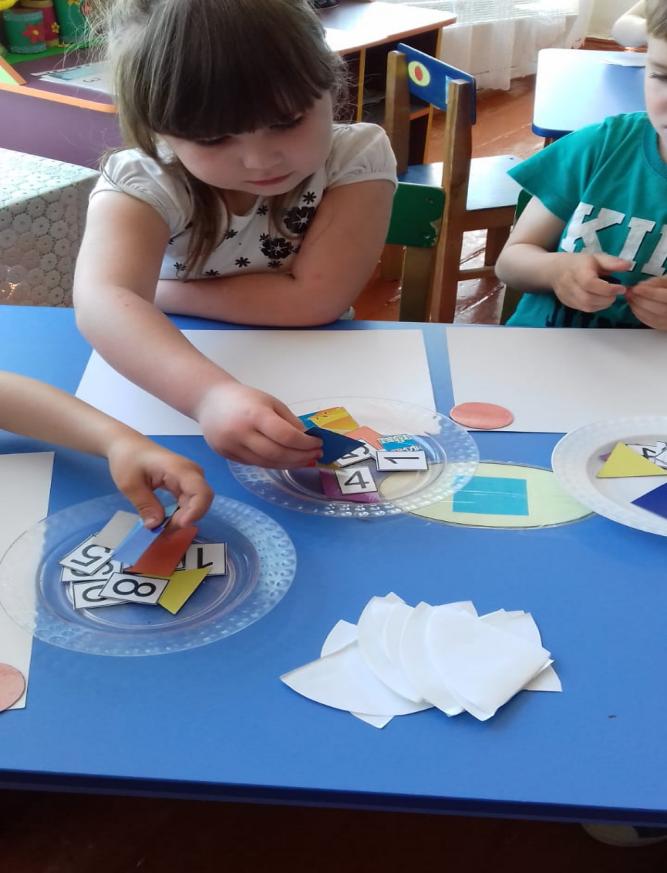 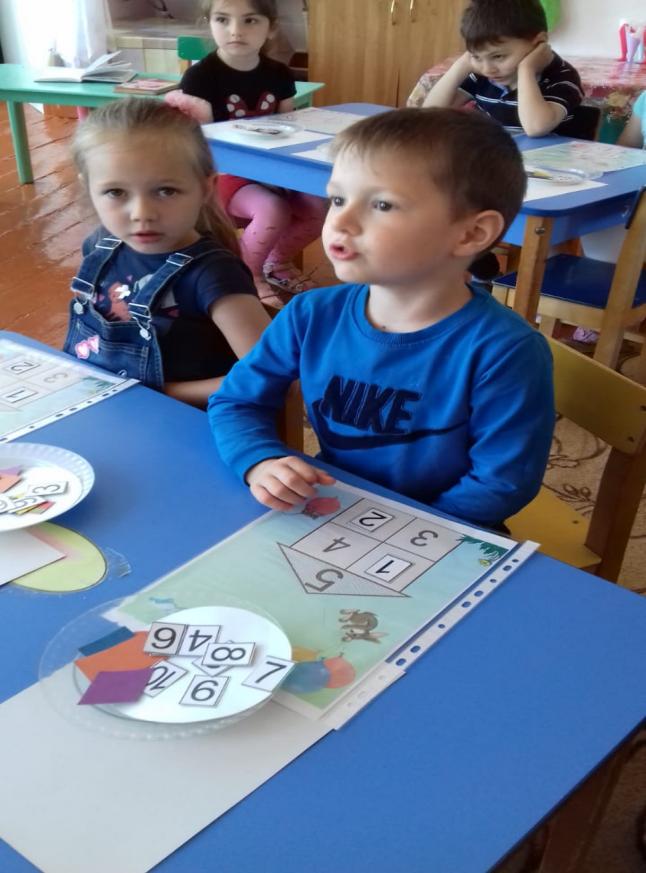 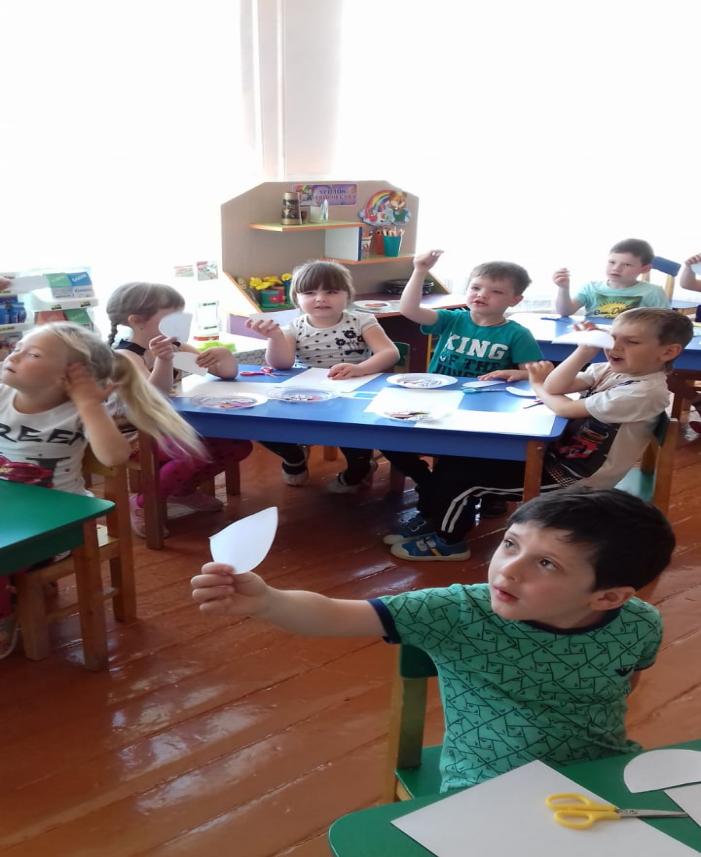 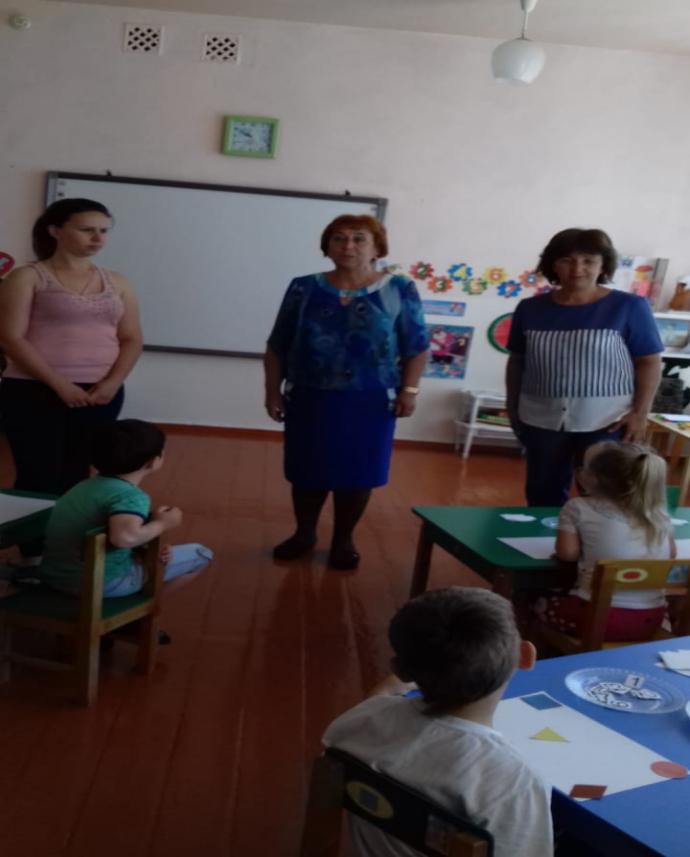 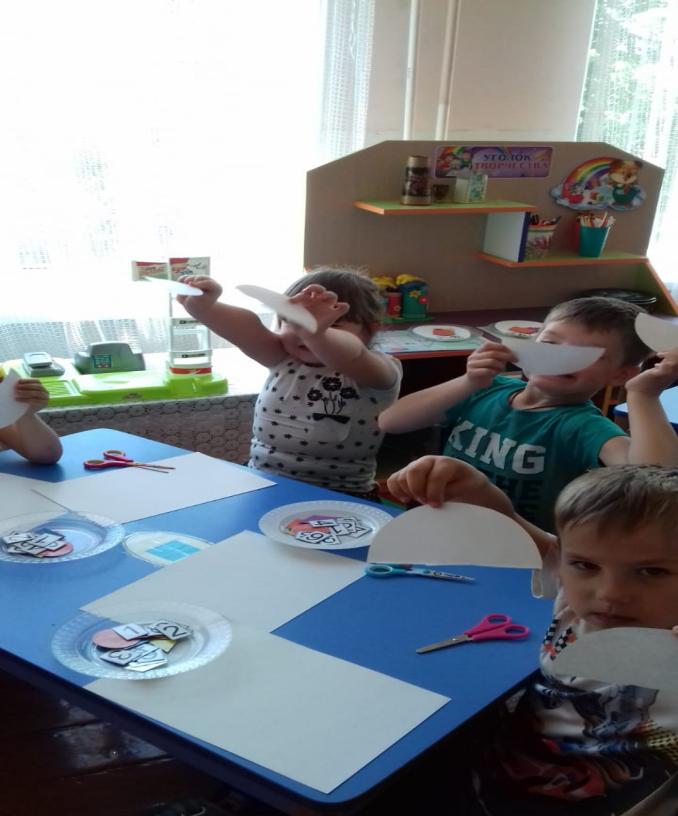 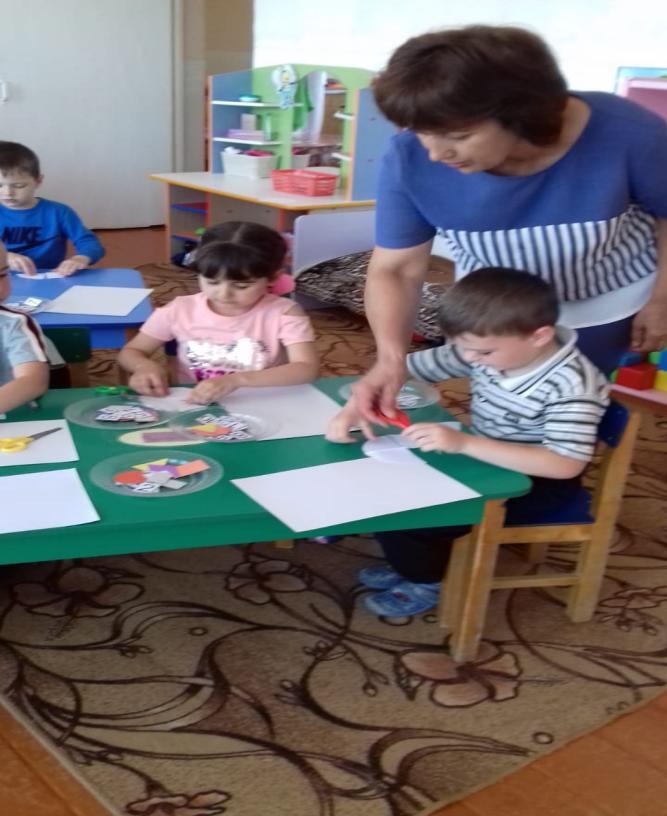 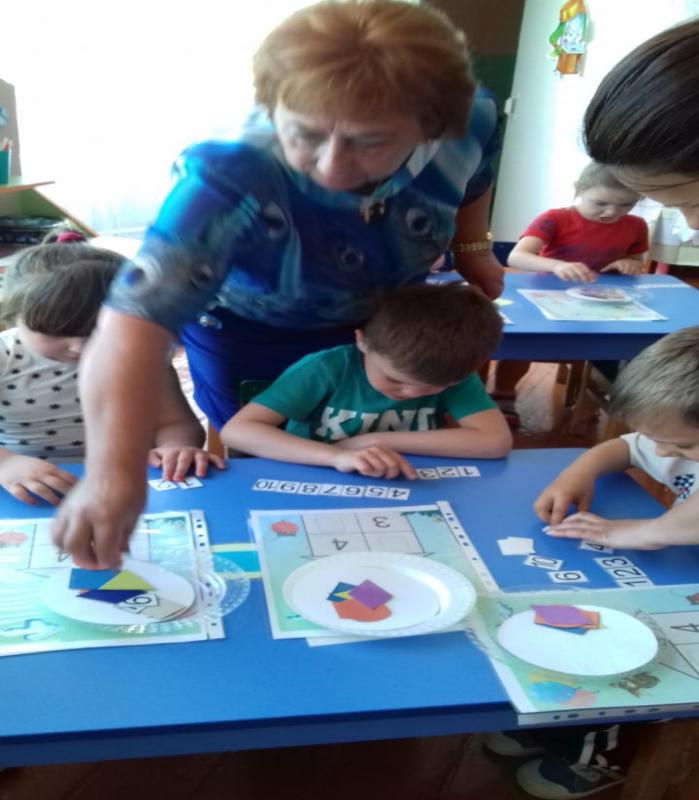 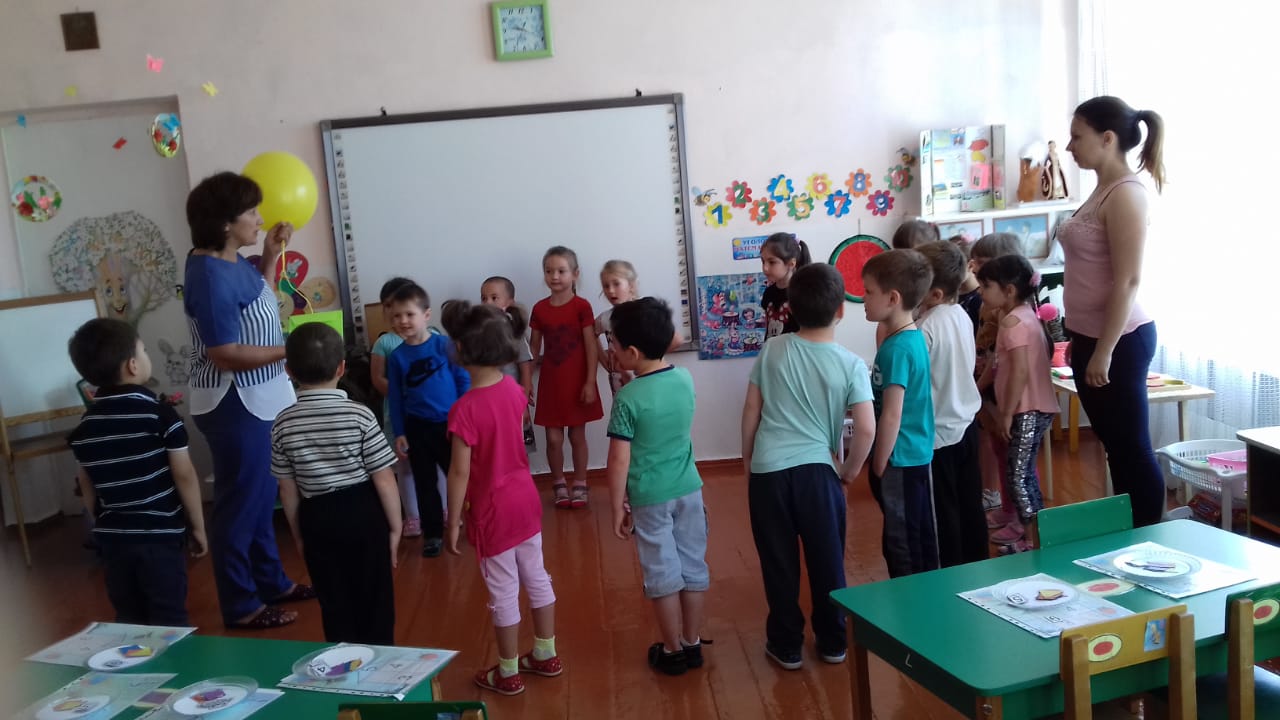 